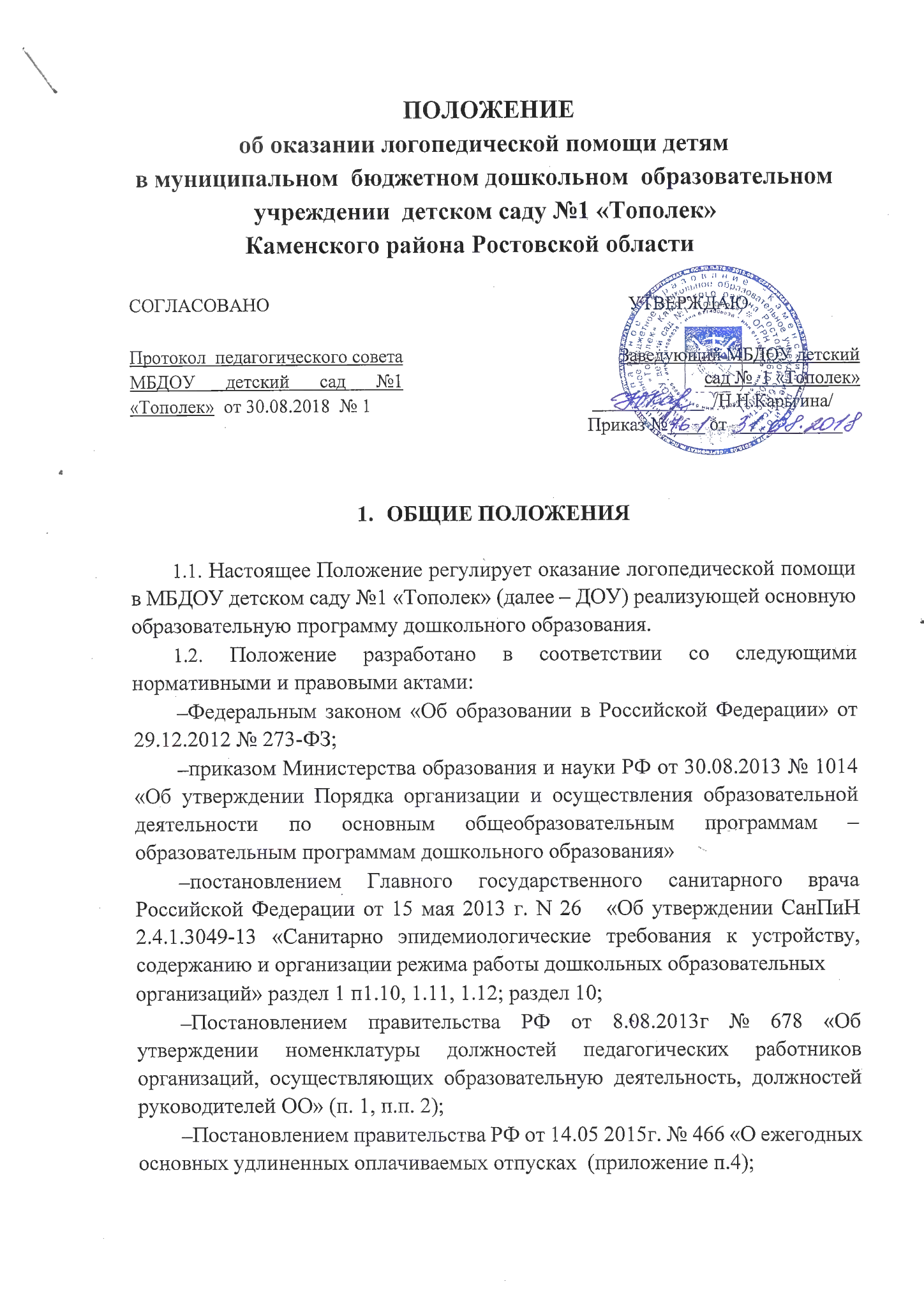 Приказом Министерства здравоохранения и социального развития Российской Федерации от 26 августа 2010 г. N 761н "Об утверждении Единого квалификационного справочника должностей руководителей, специалистов и служащих, раздел «Квалификационные характеристики должностей работников образования»; приказом Минобрнауки от 17.10 2013 г. «Об утверждении федерального государственного образовательного стандарта дошкольного образования»; письмом Министерства Образования Российской Федерации от 27 марта 2000 года № 27/901-6 «О психолого-медико-педагогическом консилиуме (ПМПк) образовательного учреждения»; Инструктивным письмом Министерства образования Российской Федерации от 14.12.2000г. № 2 «Об организации работы логопедического пункта общеобразовательного учреждения»; Уставом Учреждения, локальными нормативными актами ДОУ. Логопедическая помощь в дошкольной ОО, предназначена для раннего выявления и преодоления отклонений в развитии устной речи обучающихся ДОУ. Логопедическая помощь осуществляется в рамках ведения образовательной деятельности ДОУ на безвозмездной основе. Основными задачами логопедической помощи являются:  осуществлении диагностики речевого развития воспитанников; обеспечение коррекции нарушений в развитии устной речи воспитанников; своевременное выявление особых образовательных потребностей воспитанников ДОУ, обусловленных недостатками в их речевом развитии;         - обеспечение индивидуально ориентированной психолого-медико-педагогической помощи воспитанникам    с нарушениями речи с учетом особенностей их психофизического развития и индивидуальных возможностей; обеспечение возможности освоения и преодоления трудностей в освоении воспитанниками   с нарушениями речи  основной образовательной программы дошкольного образования;  обеспечение интеграции коррекционной помощи и воспитательно-образовательной деятельности с воспитанниками, имеющими  нарушения речи;  профилактика нарушений в развитии устной речи воспитанников  ОО;   разъяснение специальных знаний по логопедии среди педагогических работников ОО; обеспечение взаимодействия с родителями (законными представителями) воспитанников  ОО по преодолению речевых нарушений;         - повышение педагогической компетентности родителей (законных представителей) в вопросах развития и воспитания детей дошкольного возраста, имеющих речевые нарушения; осуществление деятельности ПМПк ДОУ, согласно положению о ПМПк ДОУ.  Оплата труда и продолжительность отпуска учителя-логопеда устанавливается в соответствии с действующим федеральным законодательством. Срок данного Положения не ограничен. Данное Положение действует до принятия нового. ОРГАНИЗАЦИЯ ДЕЯТЕЛЬНОСТИ 2.1.  Логопедическая помощь в дошкольной образовательной организации организуется для детей с нарушениями речи в рамках реализации основной общеобразовательной программы дошкольного образования, адаптированных образовательных программ дошкольного образования, в том числе для детей с ограниченными возможностями здоровья. 2.2. Логопедическая помощь оказывается детям со следующими   речевыми нарушениями: общее недоразвитие речи (далее – ОНР); заикание; фонетико-фонематическое недоразвитие речи (ФФНР);  фонематическое недоразвитие речи (ФНР); Логопедическая помощь оказывается детям от 3 до 7 лет, с приоритетом старшего дошкольного возраста, имеющим нарушения в развитии речи, препятствующим успешному овладению ООП ДОУ и с целью подготовки к успешному освоению программ начального школьного образования; Комплектование и логопедическая помощь осуществляется в ДОУ на основании обследования речи детей и принимается протоколом психолого-медико-педагогического консилиума (далее – ПМПк) ДОУ .Для логопедической помощи выделяется приспособленное помещение, отвечающее санитарно-гигиеническим требованиям, требованиям пожарной безопасности, приспособленный для проведения индивидуальных и подгрупповых занятий с детьми, консультаций с родителями. Кабинет оснащается необходимым оборудованием согласно общим требованиям, предъявляемым к оборудованию логопедического кабинета. Также логопедическая помощь может осуществляться в групповом помещении. Для осуществления логопедической помощи в ДОУ в штатное расписание вводится должность учителя-логопеда из расчета 1 ставка на 20 обучающихся с нарушениями речи. (Количество детей, одновременно  получающих логопедическую помощь составляет 20 человек на 1 штатную единицу учителя-логопеда). Учителем-логопедом в соответствии с Единым квалификационным справочником должностей руководителей, специалистов и служащих, раздел «Квалификационные характеристики должностей работников образования» назначаются лица, имеющие высшее профессиональное образование в области дефектологии без предъявления требований к стажу работы.  Продолжительность рабочего времени (норма педагогической работы за ставку заработной платы) для учителя-логопеда устанавливается за 20 часов в неделю. 2.8 Продолжительность рабочего времени учителя-логопеда включает коррекционную работу, а также другую педагогическую работу, предусмотренную должностной инструкцией, разработанной   образовательным учреждением ОРГАНИЗАЦИЯ КОРРЕКЦИОННОЙ ДЕЯТЕЛЬНОСТИ 3.1.Содержание коррекционной работы строится в соответствии с педагогическими технологиями, обеспечивающими коррекцию и компенсацию отклонений в речевом развитии детей, учитывающими возрастные и психофизиологические особенности детей дошкольного возраста.Обследование детей осуществляется в начале и в конце учебного года, а также в течение учебного года по мере необходимости. Логопедическая помощь оказывается на основании заключения ПМПк  или ПМПК и заявления (согласия) родителей (законных представителей)   в письменной форме. Основными формами коррекционной работы с детьми, зачисленными для оказания логопедической помощи, являются индивидуальные и подгрупповые занятия.             Коррекционная работа   проводится с учетом режима работы  образовательного учреждения и в соответствии с СанПин.  Продолжительность непосредственной образовательной деятельности определяется возрастными и индивидуальными особенностями каждого ребенка и не должна превышать 15 - 20  минут.Периодичность групповых и индивидуальных занятий определяется тяжестью нарушения речевого развития. Отказ родителей от коррекционной помощи их ребенку оформляется в письменном виде и прилагается к протоколу ПМПк  ДОУ. В случае отказа родителей (законных представителей) от прохождения ребенком ПМПК, а так же перевода ребенка с тяжелой речевой патологией (или иной) патологией в соответствующее учреждение (группу) компенсирующей или комбинированной направленности, отказ оформляется в письменном виде. Воспитатель планирует свою работу с учетом программных требований, речевых возможностей детей и рекомендаций учителя-логопеда. Учитель-логопед ведет и хранит следующую документацию:- Журнал профилактического обследования речи детей. - Журнал взаимодействия учителя- логопеда и родителей.- Журнал взаимодействия учителя- логопеда и воспитателя.  - Журнал регистрации детей, нуждающихся в логопедической помощи.       - Профилактического обследования речи детей.      -  Список детей, нуждающихся в логопедической помощи. - Список детей, зачисленных на логопедические занятия. - Речевые карты детей, зачисленных на логопедические занятия. - Адаптированные образовательные программы (для детей с ОВЗ). - Перспективный план работы учителя-логопеда.  - Ежедневное планирование индивидуальной и подгрупповой работы с детьми. - Журнал учета посещаемости детьми логопедических занятий. - Циклограмма деятельности учителя-логопеда. - Портфолио. - Паспорт логопедического кабинета.- Отчет о работе учителя-логопеда за учебный год. ОТВЕТСТВЕННОСТЬ 4.1  Ответственность за оснащение логопедической помощи, санитарное состояние и ремонт помещения возлагается на руководителя ОО. 4.2 Ответственность за организацию и результативность коррекционно-развивающего процесса в логопедической помощи несут руководитель ОО и учитель-логопед. 